INDICAÇÃO Nº 1553/2021Assunto: Solicita ao Sr. Prefeito Municipal que determine ao Setor de Trânsito da Prefeitura estudos e execução, no menor tempo possível, de sinalização de piso e placa de sinalização para Vaga Reservada para Carga e Descarga em frente ao comércio Agropecuária Terra Viva, localizada na Av. Joaquim Bueno de Campos, nº 193, na Vila Cruzeiro. Senhor Presidente, INDICO ao Sr. Prefeito Municipal, nos termos do Regimento Interno desta Casa de Leis, que determine ao Setor de Trânsito da Prefeitura estudos e execução, no menor tempo possível, de sinalização de piso e placa de sinalização para Vaga Reservada para Carga e Descarga em frente ao comércio Agropecuária Terra Viva, localizada na Av. Joaquim Bueno de Campos, nº 193, CEP 13257-000, na Vila Cruzeiro. A presente Indicação visa atender solicitação do proprietário e vizinhos, em caráter de urgência, devido a conflitos indesejados em função da necessidade de ocupação do espaço em frente à referida loja para descarregamento de mercadorias, principalmente rações, que são feitas por caminhões de baús grandes, necessitando de espaço reservado e suficiente para manobras e estacionamento. Também visa evitar que os comércios vizinhos sejam prejudicados, que veículos ali estacionados venham sofrer avarias ou que sejam responsabilizados indevidamente. Motivos estes apresentados que tornam necessárias ações urgentes da Administração Pública e sua execução no menor tempo possível. SALA DAS SESSÕES, 01 de outubro de 2021. CARLOS EDUARDO DE OLIVEIRA FRANCOVereador – Cidadania Imagens do Local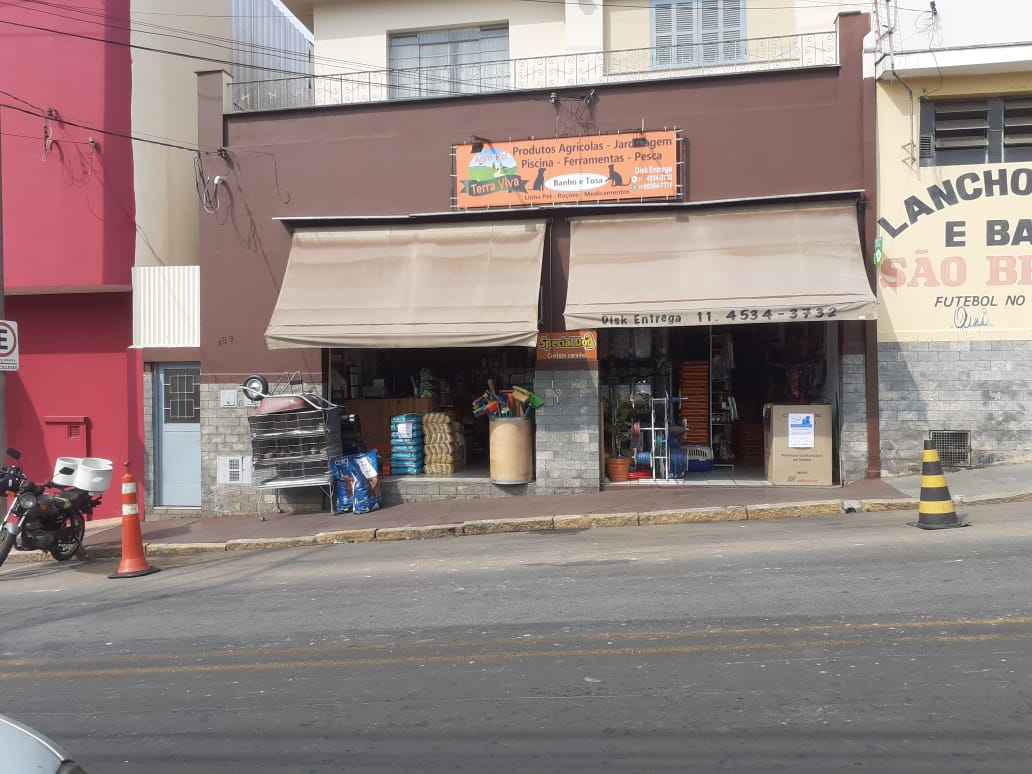 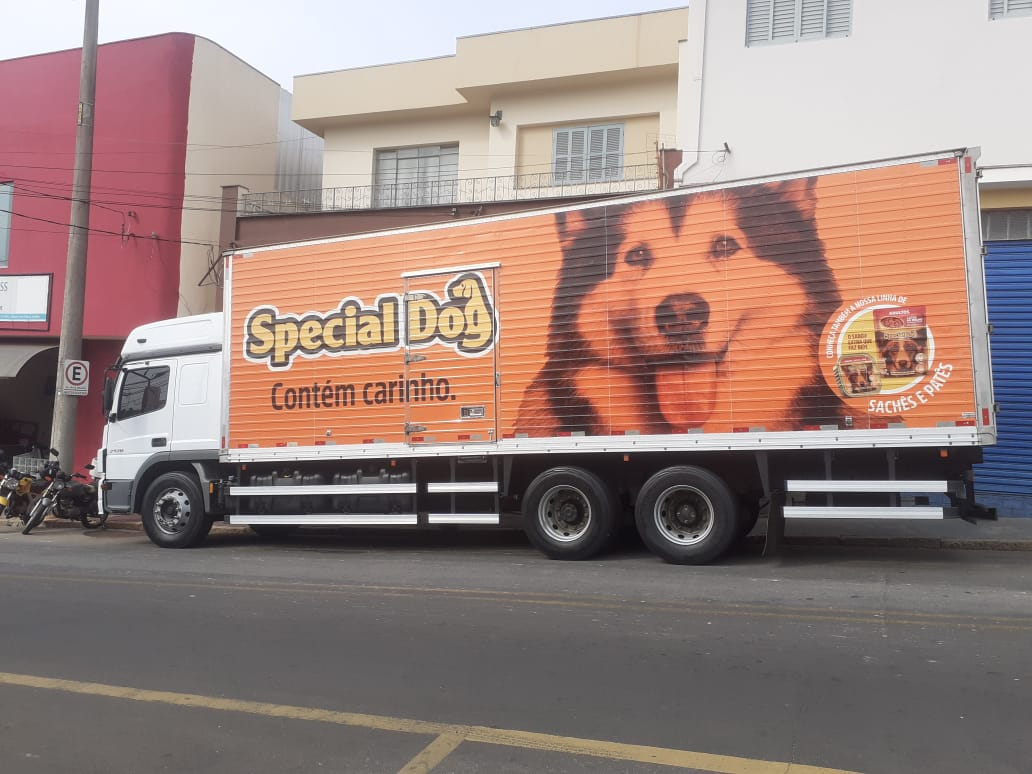 